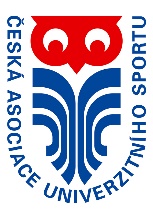 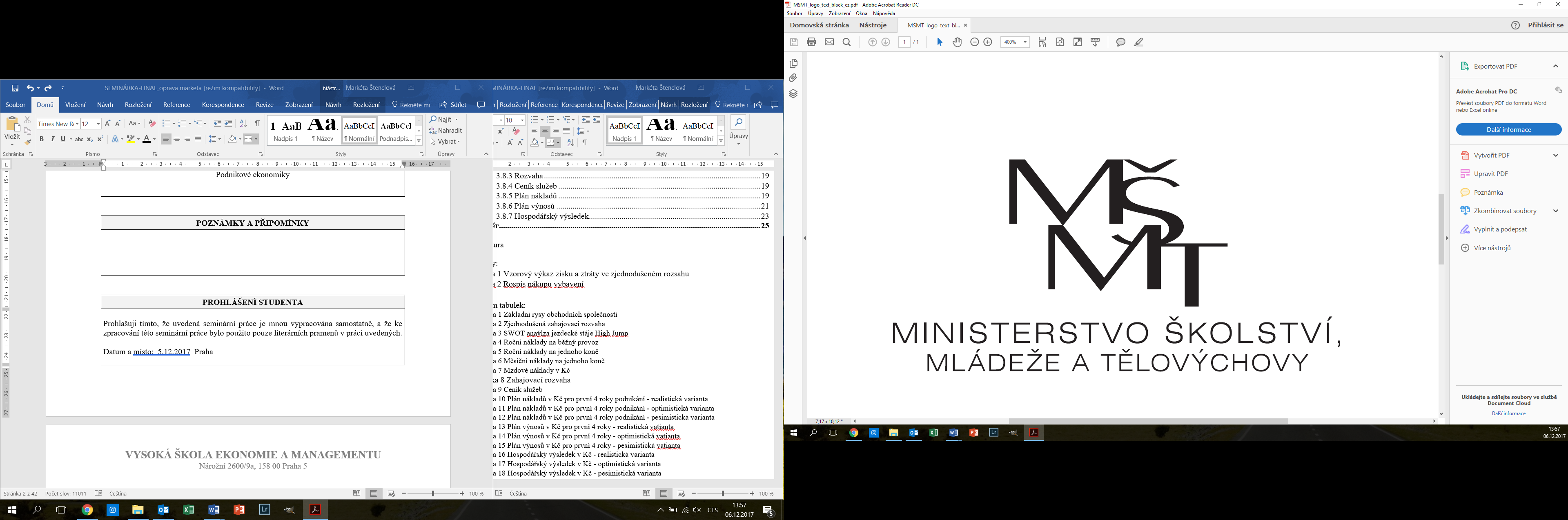 AKADEMICKÉ MISTROVSTVÍ ČRVE STOLNÍM TENISE
1. – 2. 12. 2019Pořadatel:		 Česká asociace univerzitního sportu 			Místo konání soutěže: Břeclav, hala stolního tenisu  MSK Břeclav,Lesní uliceTermín soutěže:          1. - 2. 12. 2019Ředitel soutěže:          Ratajský VítPřihlášky:	            blackstone@tabletennis.czPodmínky soutěže:     soutěž je určena pro studenty vysokých škol v ČR.Ubytování:		pořadatel zajistí dle objednávek	 Předpis:	Hraje se podle platných pravidel stolního tenisu, soutěžního řádu ČAST a tohoto        rozpisu. Hráči se řídí pokyny rozhodčích, pořadatelů a řádem haly. Dvojice do párových disciplín (čtyřher) se budou přihlašovat v místě soutěže.Systém soutěže:         	Kategorie: dvouhra muži, ženy; čtyřhra muži, ženy; smíšená čtyřhra                                        Dvouhry - skupiny a vyřazovací systém.                                      Čtyřhry a smíšené čtyřhry -                                       vyřazovací systém na jednu porážku, o třetí místo se nehraje.                                      Utkání se hrají na tři vítězné sety.                                      Losování: podle platných žebříčků ČAST v den losování. Rozhodčí k jednotlivým zápasům určuje vrchní rozhodčí nebo jeho zástupce. Pořadatelé si vyhrazují právo případné změny systému dle počtu účastníků.Prezence závodníků:   Neděle 1. 12. 2019 do 14.00 v místě soutěže Časový pořad: 	 Neděle                                       14.00 losování,                                       14.30 – 19.00: 1. soutěžní den.                                       V případě, že se mistrovství nedohraje v neděli, bude se pokračovat v pondělí.                                      Pondělí                                      9.30 – 12.00: 2. soutěžní denVyhlášení vítězů:	 Po skončení soutěže, hráči obdrží diplom, medaili a věcnou cenuNámitky:	             Do 15 minut po skončení soutěže řediteli závodu se vkladem 100,-Kč.Odvolání:                   Proti námitkovému řízení lze podat odvolání do 120 min. organizačnímu výboru se vkladem 500,- Kč.		Další informace:    V neděli večer se uskuteční slavnostní večeře s ochutnávkou produktů  z Šlechtitelské stanice vinařské Velké Pavlovice                                                  			                                          ing. Vít Ratajský                                                                                                                             ředitel turnaje			                                    		                              předseda komise ST ČAUS